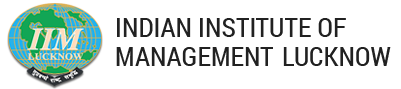 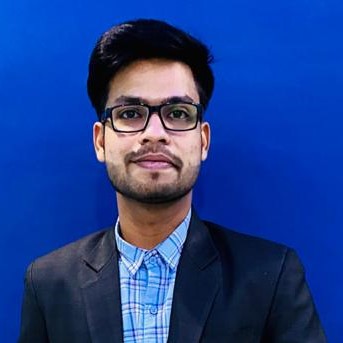 AreaFinance and AccountingAbout MePeople describe me as a highly motivated individual, who is energetic and eager to learn new skills. I strive to maximize the output wherever I can. After JRF, selection in IIM Lucknow as a Research Scholar is another feather of my goals in life. I am always open to new opportunities.Research InterestBond Market, Financial Markets, Investor Sentiments, Mutual Funds.Work ExperienceWorked as an Assistant Professor at MVN University, Palwal, HR from August 2019 – June 2021.Educational BackgroundNTA NET – JRF in Commerce (June 2020)NTA NET in Management (June 2019)MBA (Finance & HR) from YMCA University of Science & Technology,	Faridabad, HR (2017-19).M.Com. from IGNOU (2018-20).PGDM (International Market Operations) from IGNOU (2018-19).B.Com. from MVN University, Palwal, HR (2014-17).BSE’s Certification on Derivatives Exchange (March 2017).NISM Series – 8, Equity Derivative (June 2017).NSE’s Certification in Financial Market (NCFM) Level – 3, (2016).NSE’s certified Investment Analyst Pro (October 2016). Complete Financial Markets: A beginner’s module (NCFM) with 92%  from NATIONAL STOCK EXCHANGE.Complete Options Trading Strategies Module (NCFM) with 97.5% from NATIONAL STOCK EXCHANGE.Complete Fundamental Analysis (NCFM) with 92.5% from NATIONAL STOCK EXCHANGE.Complete Investment analysis and portfolio management (NCFM) with 87.5% from NATIONAL STOCK EXCHANGE.Complete Financial Market (Advanced) Module (NCFM) with 87.5% from NATIONAL STOCK EXCHANGE.Complete Equity Derivatives: A Beginner's Module (NCFM) with     90% from NATIONAL STOCK EXCHANGE.Complete Wealth Management Module (NCFM) with 78.75% from NATIONAL STOCK EXCHANGE.Complete Technical Analysis Module (NCFM) with 82.5% from NATIONAL STOCK EXCHANGE.Received a Proficiency certificate in NSE CERTIFIED INVESTMENT ANALYST PRO from NATIONAL STOCK EXCHANGE.Completed BCDE certification in EQUITY DERIVATIVES from the Bombay Stock Exchange with 97%. Completed NISM Series-8 in EQUITY DERIVATIVE from NATIONAL STOCK EXCHANGE with 78.75%.HobbiesReading Fictional Books. 